V Mövzu.	DƏRI ÖRTÜKLƏRI SISTEMIMühazirənin planı:Dəri örtüyü: inkişafı, tərkib hissələri, funksiyaları.Dəri törəmələri: tüklər, dırnaqlar, piy və tər vəziləri.İnnervasiya, vaskulyarizasiya, yaş xüsusiyyətləri.Təxminən ümumi bədən çəkisinin 16%-ni təşkil edib, ətraf mühitlə əlaqələnən səthinin sahəsi isə 1, 5-2 m2 olan örtük sistemi- integument orqanizmi xaricdən örtərək həzm sistemində dodaq və anusun, tənəffüs sistemində burun boşluğunun, ifrazat-cinsiyyət sistemlərində səthdə yerləşən selikli membranın davamını təşkil edir.  Örtük sistemi epidermis  (çoxqatlı  yastı  epitel) və dermadan (lifli birləşdirici toxuma) - dəri və onun törəmələrindən (epitelial və birləşdirici toxuma komponentlərindən ibarət dəri vəziləri, tük və dırnaqlar) ibarət iri orqan  hesab  edilir. Qeyd etməliyik ki, göz qapağının konyuktivasının davamını təşkil edən  dəri  xarici  qulaq  keçəcəyi və təbil pərdəsinin xarici səthini örtür.Inkişafı. Dəri müxtəlif mənşəyə malik 2 əsas komponentdən: epidermis və dermadan ibarətdir. Epidermis (epitel örtüyü) ektodermadan, derma (xüsusi dəri) isə mezenximdən əmələ gəlmişdir. Embrional dövrün ilk həftələrində embrionun üzəri tək qatda yerləşən ektodermal hüceyrələrlə örtülür. Bu hüceyrələr bazal qat hüceyrələri adlanır. İkinci ayın əvvəlində bu hüceyrələrin səthində periderm və ya epitrixium adlanan tək  qatda  yerləşən  yastı  hüceyrələr əmələ gəlir. Adətən periderm hüceyrələri bətndaxili inkişafın II yarısında tökülərək amniotik mayenin tərkibində aşkarlanır. Bazal qatdakı hüceyrələrin proliferasiyası nəticəsində ara zona formalaşır. Artıq dördüncü ayın sonunda epidermis 4 qatdan ibarət olur:Bazal qat – yeni hüceyrələrin əmələ gəlməsini təmin edən germinativ qat;Qalın tikanlı qat – tərkibində tonofibrilləri olan iri çoxbucaqlı hüceyrələrdən ibarət qat;Dənəli qat – xırda keratohialin dənələrə malik olan hüceyrələrdən təşkil olan qat;Buynuz qat – tərkibində keratin olan həyat fəaliyyətini başa vurmuş ölü hüceyrələrdən ibarət qat.İnkişafın üçüncü ayında sinir darağından epidermisə miqrasiya edən hüceyrələrin (bu hüceyrələr melanositlər adlanır) tərkibindəki melanosomlarda melanin piqmenti sintez olunur. Melanositlərin sitoplazmasında toplanan melanosomlar  onun  çıxıntılarından  keratinositlərə  və tük soğanağına ekzositozla ötürülərək dəri və tükün piqmentasiyasına səbəb olur.Mezenximdən inkişaf edən derma 3 mənbədən başlanğıc götürür: lateral, paraksial mezoderma və sinir darağı hüceyrələrindən (neural crest). 3-4 aylarda mezenximdən formalaşan struktur - corium epidermisə daxil olaraq  (çökərək)  çoxsaylı  qeyri-müntəzəm  dermal  məməciklər (dermal papillae) əmələ gətirir. Bu törəmələr epidermal hündürlüklərlə (epidermal ridges) müşayiət olunub, kiçik kapilyar və sinir ucları ilə zəngin epidermis - dermal birləşməsi əmələ gətirir. Hər iki struktur birgə tor şəbəkə (rete apparatus) adlanır (şək 1).Şək 1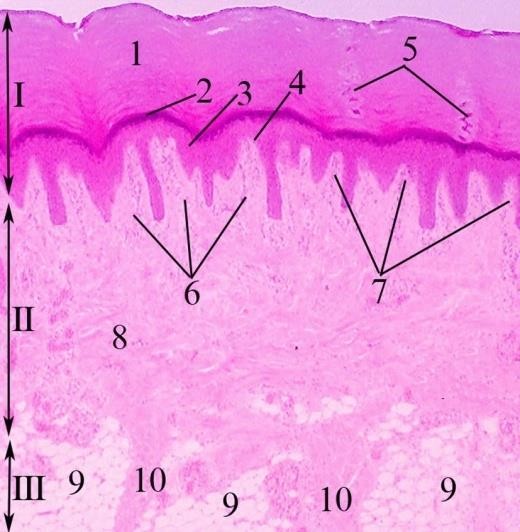 Dermisin daha dərin qatlarında piy toxuması ilə zəngin subcorium adlanan struktur – Funksiyaları. Epidermis və dermadan ibarət olan dəri orqanizmi xaricdən örtərək bir çox vacib funksiyalar yerinə yetirir: Mühafizə. Sağlam dəri orqanizmi xarici mühitdəki təsirlərdən qoruyan ilkin baryer-səddir; həmçinin epidermisdə olan melanin piqmenti bu qatdakı hüceyrələri ultrabənövşəyi şüalanmadan qoruyur; antigen təqdim edən Langerhans hüceyrələri və  T- limfositlər yerli immun cavabda iştirak edir; orqanizmi zədələnmə, bakterial  invaziya, qurumaqdan, yəni mexaniki, fiziki və kimyəvi təsirlərdən mühafizə edir; eyni  zamanda  qeyd etmək lazımdır ki, dəri sədd kimi funksiya yerinə yetirsə də bəzi dərman maddələri,  xüsusən  lipofil steroid hormon tərkibli məlhəmlər və izafi maye (su)  üçün keçiricidir; bədən temperaturu  və su mübadiləsini tənzimləməklə orqanizmdə homeostazın qorunmasında iştirak edir. İmmun- müdafiə və endokrin. İmmunoloji aktiv dəridəki keratinositlər nəinki dəri səthində müdafiə mənşəli keratin qatı əmələ gətirir, həm də T limfositlərin differensiasiyası və populyasiyasının tənzimlənməsini təmin edən bioloji aktiv maddələr, iltihab mediatorlari hasil edir. Sensor. Xarici mühitdən müxtəlif qıcıqların (toxunma, hərarət, ağrı) dəridəki çoxsaylı reseptorlar  vasitəsilə qəbulu nəticəsində orqanizmlə ətraf mühit arasında əlaqə yaranır; Termotənzim. Sabit bədən temperaturunun təminatı dəri və onun törəmələri, dərialtı piy qatının  istilik  mübadiləsində  iştirakı; xüsusən epidermisin altında yerləşən səthi kapilyar torun hesabınadır; orqanizm  ətraf mühit temperaturuna dəridə olan isti və soyuq termoreseptorların  köməkliyi  ilə  adaptasiya  olunur. Mübadilə. Tər vəzilərinin iştirakı ilə su - duz mübadiləsində iştirak edir; keratinositlərdə sintez olunan 7-dehidroxolesterol ultrabənövşəyi şüaların təsirindən vitamin D3-ə (xolekalsiferol) çevrilərək Ca metabolizmi və osteogenezə təsir edir; qan üçün depo vəzifəsini yerinə yetirir; Ekskretor funksiyanı dəri törəmələri – tər və piy vəziləri ekzokrin sekresiya ilə yerinə yetirirlər. Quruluşu. Dəri 2 qatdan ibarətdir: çoxqatlı yastı buynuzlaşan epiteldən ibarət epidermis və lifli birləşdirici toxumadan təşkil olan derma (şək 2).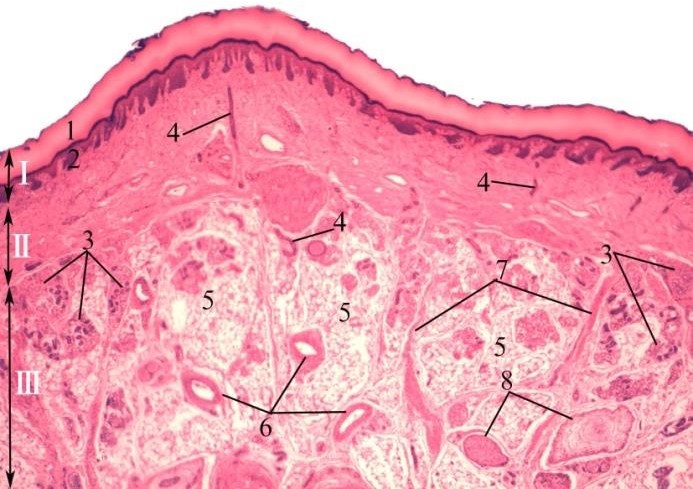 Şək 2Bədənin müxtəlif sahələrində dəri müxtəlif struktur quruluşuna və qalınlığa malikdir. Göz qapağı dərisi və kirpiklər zərif, nazik, yumşaq olduğu halda ona yaxın yerləşən qaşlar nisbətən qalın dəriyə, sıx və cod tüklərə malikdir; alnın dərisi piy ifraz etdiyi halda çənə dərisində piy sekresiyası çox azdır, lakin tüklərlə zəngindir. Qalın dəriyə malik olan ovuc və ayaqaltında tüklər olmasa da tər vəzilərinin ən çox rast gəlindiyi nahiyədir. Ayaq və əl barmaqları dərisinin səthi yaxşı inkişaf edərək dərinlik və hündürlüklərdən ibarət olub, ilgəklər, qövslər, əyriliklər formalaşdıraraq dermatoqlifiya (dermatoglyphs - barmaq izi) adlanır.  Bu  fetal  dövrdə  əmələ gəlib fərdi xarakterli olub, bütün ömür boyu dəyişilməz qalır. Dərinin bu  xüsusiyyətindən məhkəmə təbabətində şəxsiyyətin təsdiqlənməsi (identifikasiyası) üçün istifadə olunur.Ektodermal mənşəli çoxqatlı yastı buynuzlaşan epiteldən təşkil olmuş epidermis 4 növ hüceyrə populyasiyasından ibarətdir . (şək 3)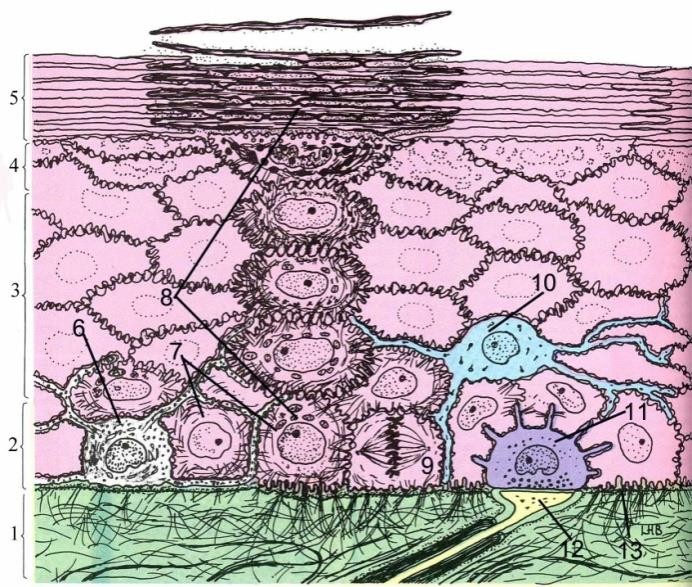 Şək. 3Əsas populyasiyanı keratinositlər təşkil etsə də, melanositlər, Langerhans və Merkel hüceyrələri də onların arasında səpələnmişdir. Tipik epiteliosit olan - keratinositlər bir-biri ilə desmosomlarla, bazal zarla isə yarımdesmosomlarla birləşir. Yüksək regenerasiya qabiliyyətinə malik keratinositlərin mitotik aktivliyi xüsusən gecələr artıb yaşama müddəti 2 - 4 həftə  davam edir. Yeni əmələ gələn hüceyrələr səthi qata doğru yerini  dəyişdikcə  differensiasiyaya  məruz qalır, sitoplazmasında keratin ara filamenti-sitokeratinlər toplanır. Sitokeratin fibrilyar quruluşlu zülal olub, epidermisin əsas komponentini təşkil edir. Epidermisin müxtəlif qatlarında fərqli sitokeratinlər ekspressiya olunur. Qeyd edək ki, bazal qat keratinositlərində sitokeratin 5  və 14, eyni qatda olan sütun hüceyrələrində isə sitokeratin 15 ekspressiya olunur. Epidermisin səthi qatında terminal differensiasiya stadiyasında olan hüceyrələr üçün sitokeratin 1 və 10, ara qatda yerləşən keratinositlər üçün isə sitokeratin 4 və 13 xarakterikdir. Ovuc və ayaqaltı epidermisində dərinin digər hissələrində rast gəlinməyən xüsusi sitokeratin 9 hasil olur.Bazal qat üzərində yerləşən bir sütun hüceyrəsindən başlanğıc götürüb  epidermisin  bütün  qatlarını əmələ gətirərək səthi qata doğru miqrasiya edən differensiasiyanın müxtəlif mərhələlərində olan sütun şəklində keratinositlərin cəmi epidermisin proliferativ vahidi adlanır (şək 4).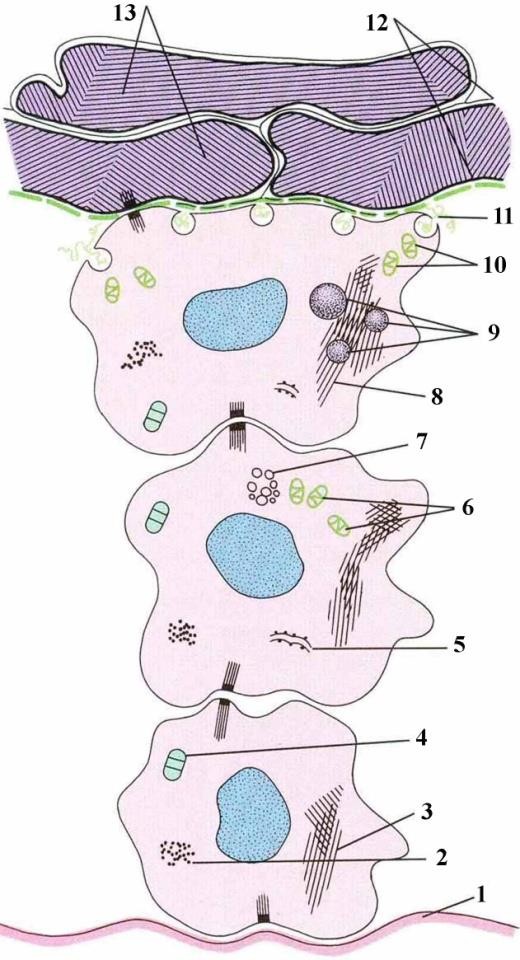 Şək. 4Dinamik populyasiyaya məxsus keratinositlər səthi qata  çatdıqda  həyat  fəaliyyətlərini bitirib 14 bucaqlı buynuz pulcuqlar və ya korneositlərə differensiasiya edərək məhv  olur.  Bu proses 20-30 gün davam edir. Keratinositlərin inkişaf və böyüməsini EGF (epidermal böyümə faktoru) və İL-1α (interleykin 1 α) stimullaşdırsa da TGF (transformasiya  böyümə  faktoru)  onların proliferasiya və differensiasiyasını ləngidir. (şək 5;6)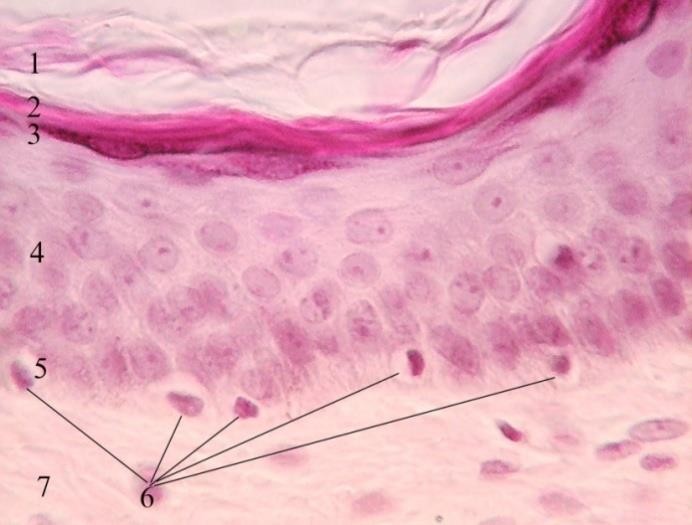 Şək. 5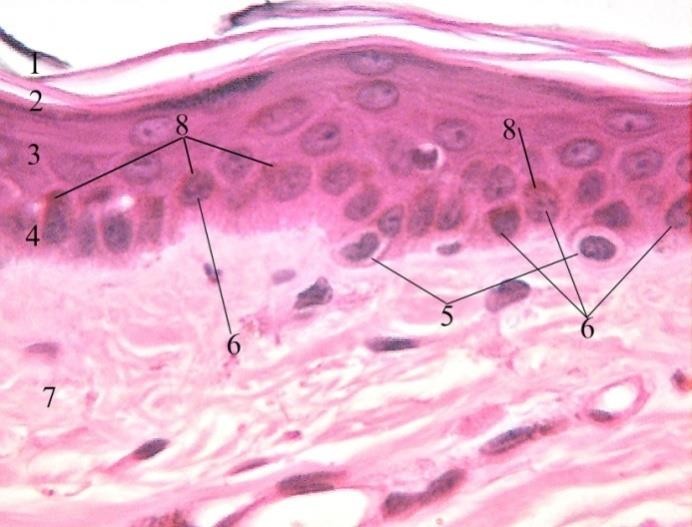 Şək 6Bazal qatdan səthi qata miqrasiya etdikcə keratinositlərin sitomorfozuna görə  epidermisdə daxildən xaricə doğru 5 qat müəyyənləşdirilirStratum basale - əsas qatStratum spinosum - tikanlı qatStratum granulosum - dənəli qatStratum lucidum - şəffaf qatStratum corneum - buynuz qatMəhz epidermisin qalınlığına və bəzi qatların olub - olmamasına görə nazik və qalın  dəri  müəyyən edilir. Qalın dəri ovuc və ayaqaltını örtür, qalınlığı 400-600 μm, 5 qata malikliyi ilə xarakterizə olunur. Bu dəridə tük follikulları, tükü qaldıran saya əzələ, piy vəziləri olmasa da tər vəziləri çoxluq təşkil edir . (şək 7).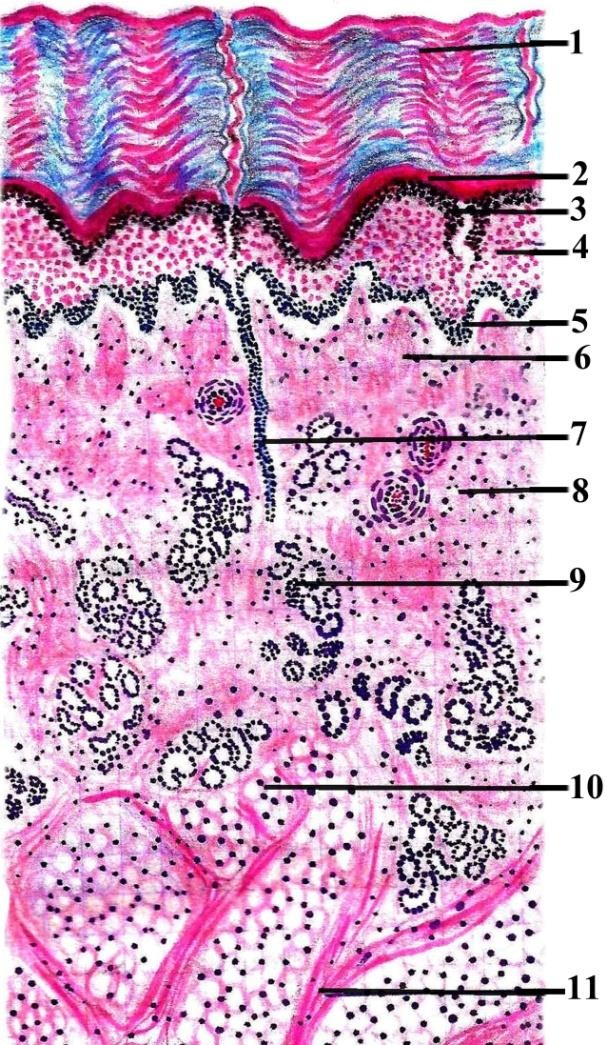 Şək 7Bədənin yerdə qalan hissəsini örtən nazik dəri epidermisinin qalınlığı 75-150 μm, nazik buynuz qat, bəzi nahiyələrdə isə şəffaflıqla yanaşı, bəzən dənəli qatın da yoxluğu ilə xarakterizə olur. Bu tip dəridə tər və piy vəziləri, tük follikulları, tükü qaldıran saya əzələ mövcuddur (şək 8).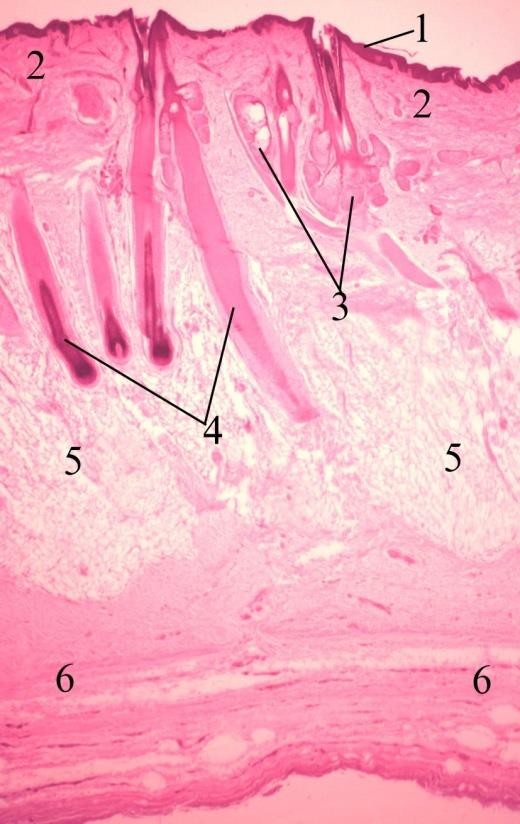 Şək 8Epidermis və dermanı bir-birindən ayıran bazal membranın üzərində yerləşən,  epidermisin ən dərin bazal qatı tək qatda yerləşən kubabənzər və ya alçaq silindrik bazofil sitoplazmalı iri nüvəli keratinositlərdən ibarətdir. Bazal qat keratinositləri arasında G0 -periodda olan kötük hüceyrələri, bölünən hüceyrələr və bölünmə qabiliyyətini itirmiş differensasiya etməyə başlayan hüceyrələr vardır. Onların bazal səthi yarımdesmosomlarla bazal zarla, lateral və apikal səthləri qonşu hüceyrələrlə desmosomlarla əlaqələnir Elektron mikroskopik görünüşdə differensasiya etməyə başlamış hüceyrələrin sitoplazmalarında bir neçə mitoxondri və endoplazmatik şəbəkə sisternləri, kiçik holci kompleksi və çoxsaylı ribosomlar, 10nm qalınlıqlı ara filamentlər - tonofilamentlər də müəyyən edilir. Bazal keratinositlərin mitotik aktivliyi müxtəlif böyümə faktorları və hormonların təsiri ilə tənzimlənir. Bu faktorlar arasında EGF (epidermal böyümə faktoru), FGF7 (fibroblast böyümə faktoru 7) və hissi sinir liflərinin terminalından xaric olan P maddəsi keratinositlərdə mitozu stimullaşdırır.Epidermisin qalın tikanlı qatı bir neçə sırada yerləşən çoxbucaqlı  nisbətən  yastılaşan hüceyrələrdən ibarətdir (şək. 20.6). Bu qatın keratinositləri bazal qat hüceyrələri kimi sitoplazmalarında desmosom kompleksinə daxil olan desmoplagin adlı  zülal  sintez  edərək  mitotik aktiv olub, orqanel tərkibinə görə onlara bənzəsələr də tonofilamentlərin dəstələrlə yerləşməsi ilə fərqlənir. Perinuklear sahədən plazmolemmaya doğru şüa şəklində uzanan tonofilament dəstələri desmosomlarla əlaqələnərək hüceyrəarası sahədə sanki “tikanlar” əmələ gətirirlər (şək 9)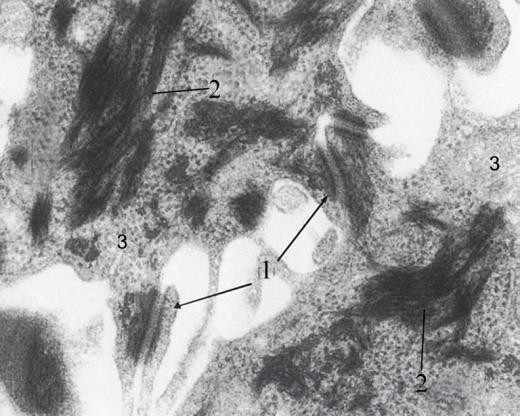 Şək 9Tikanlı qatın keratinositləri eozinofil olub, sitoplazmalarında tonofibrillər və 0,1- 0,4µm diametrli membranlı dənələrə malikdir. Tərkibi lipid mənşəli olan bu dənələr səfhəli dənələr (lamellar granule) də adlanır. Bu dənələr üst qatlarda hüceyrəarası sahəyə  ekzositoz olunaraq  həm hüceyrələrin bir-birinə bağlanmasını təmin edir, həm  də lipidlərlə zəngin suyu  keçirməyən qat əmələ gətirir.Epidermisin dənəli qatı hələ də nüvəyə malik olan 3 - 5 qatda yerləşən yastı formalı dənəli keratinositlərdən ibarətdir. Bunların sitoplazmalarında keratohialin dənələri, keratin filamenti dəstələri və zarlı səfhəli dənələr toplanır. Artıq  bu  qatda  keratin ara filamentinin sintezi zəifləsə də filamentlərin dəstələrdə cəmlənməsini təmin edən histidin və sistinlə zəngin zülalların sintezi  baş verir ki, bu da keratohialin dənələrinin formalaşmasına səbəb olur. İri, qeyri-müntəzəm quruluşlu, sıx, bazofil, membransız keratohialin dənələrinin tərkibinə keratinositlərin spesifik zülalları: involyukrin, lorikrin və s. daxildir. Dəstələrlə yerləşən keratin tonofilamentləri keratohialin və zarlı dənələrlə birləşərək Ca2+ üçün keçirici olub plazmolemmanın altında  10- 12nm qalınlıqlı elektron sıx qatın əmələ gəlməsinı təmin edir .Əsasən qalın dəridə mövcud olan parlaq və ya şəffaf qat homogen, açıq rəngli, nazik olub, nüvə və orqanelləri olmasa da sitoplazmasında yüksək lizosomal aktivlik, dəri səthinə  paralel və sıx yerləşən keratin filamentləri, keratohialinin transformasiya olunmuş  forması  olan  eleidin zülalı ilə zəngin eozinofil yastı keratinositlərdən ibarətdir. Parlaq qat keratinositlərinin qalın kortikal sitoplazmaya malikliyi burada keratinləşməyən zülal-involyukrinin toplanması ilə əlaqədardır. Bu qatda olan hüceyrə strukturları və hüceyrələr arasında  toplanan  maddələrin (səfhəli dənələrdən xaric olan, hüceyrələrin bir-birinə bağlanmasını təmin edən) işığı sındırma əmsalı eynı olduğu ücün hüceyrə sərhədləri secilmir və bütöv parlaq sahə kimi görünürlər.Buynuz qat qalın dəridə 15- 20 sırada, nazik dəridə 3-4 sırada sıx yerləşən, keratinləşmiş qalın plazmolemmaya malik, müntəzəm olaraq desmosom-hüceyrəarası əlaqəsini  itirib,  14  bucaqlı formalı tökülən yastı ölü hüceyrələrdən - buynuz pulcuqlardan (korneositlər) təşkil olmuşdur. Keratinosit sitoplazmasını bütöv tutan lifli skleroprotein – keratin molekulyar çəkisi 40-70 kD olan ən azı 6 müxtəlif polipeptidlərdən təşkil olmuşdur. Epidermal hüceyrələr differensiasiya etdikcə tonofilamentlərin tərkibi dəyişir. Belə ki, bazal hüceyrələrdə  nisbətən  aşağı, differensiasiya etmiş keratinositlərdə isə yüksək molekulyar çəkili  polipeptidlər  sintez edilir. Buynuzlaşma prosesi nəticəsində buynuz pulcuq – korneosit  yəni  qalınlaşmış  plazmolemma və lifli, amorf zülallı sitoplazmaya malik hüceyrə əmələ gəlir. Membran qovuqcuqları və lövhəli cisimciklərin tərkibindəki lipidləri  parçalayan  hidrolitik  fermentlər əsasən dənəli qatdan buynuz qata daxil olaraq sitoplazmada orqanellərin itməsi ilə nəticələnir.Epidermis qatlarında keratinositlər arasında hüceyrəarası matriks tərkibinin təyini xüsusi  əhəmiyyət kəsb edərək dəri örtüyünün keçiriciliyini müəyyənləşdirir. Buynuz qat pulcuqları arasında xolesterin, onun efirləri, seramidlər, sərbəst yağ turşularının olması hüceyrəarası mat- riksin lipofil maddələr üçün keçiriciliyini təmin edir .Adətən bazal səfhəyə paralel, bu qatdakı keratinostlərdən iri olub onların arasında tək-tək yerləşən Merkel hüceyrələri barmaq ucunda, tük follikulları əsasında, ağız boşluğu selikli qişasında çoxluq təşkil edir. Tünd və paycıqlı nüvə, sitoplazmasında  Holci  kompleksi,  zəif  inkişaf etmiş endoplazmatik şəbəkə, ribosomlar, qlikogen əlavələri, perinuklear sahədə və sitokeratinlərin əmələ gətirdiyi barmaq şək. li çıxıntılarında 80-200 nm ölçülü  osmiofil  tünd  özəkli dənələrlə xarakterizə olan bu hüceyrələr ətrafdakı keratinositlərlə desmosomlarla əlaqələnir.Merkel hüceyrələri mielinsiz sinir lifləri ilə əlaqə yaradaraq mexanoreseptor funksiya yerinə yetirən Merkel hüceyrə-neyral kompleks əmələ gətirir. Sinaptofizinə bənzər  maddələr  sintez edən bu hüceyrələr həm də neyrokrin təbiətli maddələr hazırlayaraq endokrin funksiya da yerinə yetirir.Epidermal populyasiyasının 2-4% təşkil edən ulduz şək. li və  uzun  çıxıntılara  malik  adətən tikanlı qatda yerləşən epidermis daxili makrofaq - Langerhans hüceyrəsinə bəzən dendritik hüceyrə də deyilir (şək 10)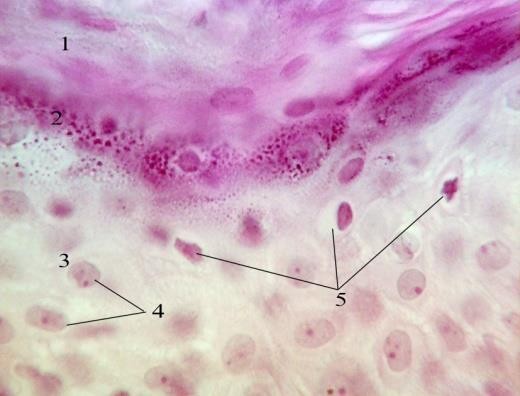 Şək. 10Miqdarı epidermisin hər 1 mm2 800 qədər olan antigen təqdim  edən  bu  hüceyrəyə  dermada, ağız boşluğu, qida borusu və uşaqlıq yolu çoxqatlı yastı buynuzlaşmayan epitelində də rast gəlinir. İşıq mikroskopunda sıx nüvə, zəif boyanmış sitoplazma, keratinositlərin arasında uzanan hüceyrə cismindən ayrılan uzun silindrik çıxıntıları ilə xarakterizə olan Langerhans hüceyrəsinin elektron mikroskopik görünüşündə polimorfoz nüvə, sitoplazmada bir neçə mitoxondri, zəif dənəli endoplazmatik şəbəkə, lizosomlar, multivezikulyar cisimciklər, kiçik qovuqcuqlarla səciyyələnsə də ara filamentlər yoxdur. Langerhans  hüceyrəsi  qeyri-bərabər  nüvəyə malikliyi, sitoplazmasında tonofilamentlərin yox, tenis raketinə bənzər 15-50  nm uzunluqlu, 4 nm qalınlıqlı zarlı Birbek dənələrinin olması ilə ətrafdakı keratinositlərdən kəskin seçilir.Mononuklear foqositlər sisteminə aid olan, aktivliyi məhdudlaşan, immun cavabda iştirak edən bu hüceyrələrin sümük iliyindəki sələf hüceyrələrdən başlanğıc götürdüyü güman olunur. Səthində Fc (anticisim) və C3 (complement) reseptorları, membran zülalları MHC I və MHC II olan Langerhans hüceyrəsi yad antigenləri faqositoz edərək limfa düyününə  miqrasiya  edir, antigen epitoplarını T-limfositlərə təqdim edir. Məhz buna görə də onları antigen təqdim edən hüceyrə də adlandırırlar. Bu hüceyrələrin markeri langerin qlikoproteinidir.Sinir darağından miqrasiya edən bazal və tikanlı qat keratinositləri arasında, dermanın səthi  qatında yerləşən uzun çıxıntılı, dairəvi əsasa malik melanositlərin dənəli endoplazmatik şəbəkəribosomlarında hasil olan tirozinaza fermenti tirozinin əvvəl 3,4-dihidroksifenilalaninə (DOFA), sonra dofaxinona çevrilməsini katalizə edir. Bu ferment Holci kompleksində oval dənələr - premelanosomlar kimi formalaşır( şək 11).Şək 11	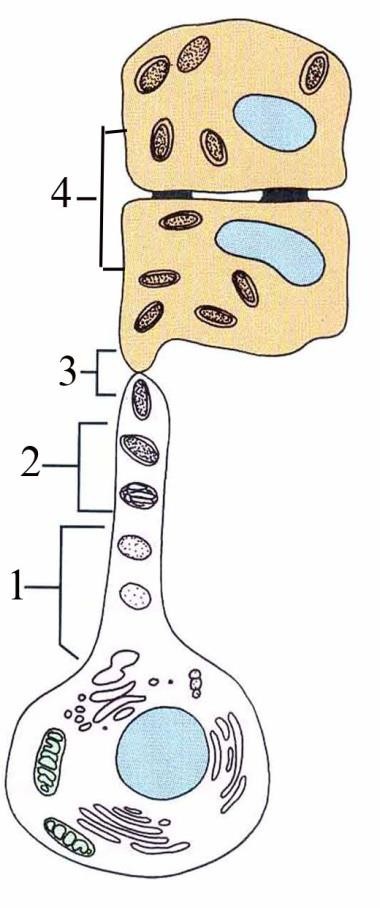 .Premelanosomlarda sintez olunan melanin melanositlərin çıxıntılarından hüceyrəni tərk edib (sitokrin sekresiya), tikanlı qat keratinositlərinin sitoplazmasına daxil olur ( şək 12)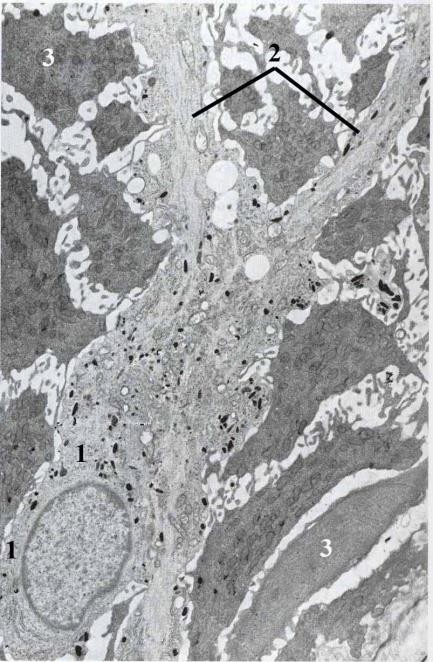 Şək. 12.Yetkin melanin dənələri - melanosomlar ellipsoid formalı  olub,  uzunluğu  1µm,  diametri 0,4 µm olur. Təxminən 36 keratinositlə funksional əlaqələnən hər bir  melanosit  epidermal  melanin vahidinin təşkil olunmasında iştirak edir.  Dərinin  müxtəlif  nahiyələrində  tək-tək yerləşən qonşu hüceyrələrlə desmosom əlaqələri yaratmayan melanositlərin  miqdarı  müxtəlif olub, hər 1 mm2 800-2300 arasında dəyişə bilər. İnsan dərisində 2 tip melanin: eumelanin (tünd qara piqment) və feomelanin (qırmızı piqment) ayırd olunur. Feomelanin eumelanindən strukturunda sistein olması ilə fərqlənir. Elektron mikroskopik şək. də zəif boz rəngli görünən melanositin sitoplazmasında çoxsaylı kiçik mitoxondrilər, yaxşı inkışaf etmış Holci kompleksi, dənəli endoplazmatik şəbəkənin qısa sisternləri seçilir. Ultrabənövşəyi şüaların təsirindən melanositlər ölçü və funksional aktivliyini artırır. Ağ dərili insanlarda melanosomlar kiçik və azsaylı, qara dərili insanlarda isə iri, çoxsaylı olur.Mezodermadan inkişaf edən derma (corium) epidermisin altında yerləşib 2 qatdan: səthi kövşək məməcikli və sıx torlu qatdan ibarətdir.Bu qat epidermisə dayaq olub əsasən kollagen, retikulyar və elastik liflər şəbəkəsindən ibarət formalaşmamış lifli  birləşdirici  toxumadan ibarətdir. Dermanın qalınlığı da epidermis kimi müxtəlif nahiyələrdə fərqli olaraq 0, 6-3mm arasında dəyişir. Belə ki, xüsusi dəri kişilərdə qadınlardan, bədənin dorzal səthində ventral səthindən daha qalın olur.Epidermisdən bazal membranla ayrılan dermal məməciklər (bəzi nahiyələrdə dermal  daraqlar adlanan) formalaşdıran dermanın məməcikli qatı əsasən III tip  kollagen  və  elastik liflərin əmələ gətirdiyi kövşək lifli formalaşmamış birləşdirici toxumadan təşkil  olunmuşdur.  Bazal səfhədən məməcikli qata uzanan VII tip kollagen liflərdən ibarət  bəndləyici (anchoring) liflər epidermisi dermisə bağlayır. Epidermisin qidalanmasında iştirak edən məməcikli qat hüceyrəarası amorf maddəsinin qlikozaminoqlikanlardan hialuron turşusu, xondroitin sulfat, heparan sulfat və dermatan sulfatın çoxluğu dərinin turqorluğunu  təmin  edir.  Fibroblast, makrofaq, plazmatik hüceyrələr, tosqun hüceyrələrlə zəngin olan məməcikli qatın epidermis- dermis birləşməsində bədən temperaturunun tənzimlənməsində xüsusi  rolu  olan  çoxsaylı  kapilyar şəbəkəyə malikdir.Epidermal törəmələrlə (tər və piy vəziləri, tük follikulları) zəngin torlu qat əsasən müxtəlif istiqamətlərdə paylanan qalın I tip kollagendən ibarət sıx lifli formalaşmamış birləşdirici toxumadan təşkil olmuşdur. Köndələn yerləşmiş kollagen liflər dərinin üzərinə düşən ağırlığı və zərbəni bir növ amortizasiya edərək onun gərilmə və davamlılığını təmin  edir.  Dəri  səthinə paralel dəstələrlə yerləşən qalın kollagen liflər arasında isə elastik liflərin əmələ gətirdiyi tor şəbəkədə piy və tər vəziləri çoxdur. Torlu qatın hüceyrəvi elementləri (fibroblast, tosqun hüceyrələr, limfositlər, makrofaqlar, dərin qatlarda piy hüceyrələri) məməcikli qata nisbətən  az olsa da hüceyrəarası amorf maddə proteoqlikanlardan dermatan sulfatla zəngindir. Embriogenez dövründə epidermisdən inkişaf edən tər və piy vəziləri, tük follikulları torlu qatın  dərinliyinə doğru uzanır. Məməcikli və torlu qat arasındakı şərti sərhədi piy vəzilərinin sekretor şöbəsinin yerləşdiyi səviyyə təyin edir.Dəri törəmələrinə tər (ekkrin və apokrin) və piy vəziləri, süd vəziləri, tüklər və dırnaqlar aiddir. Bütün dəri boyunca yayılan, sayı 3-4 milyona çatan, 0,4mm diametrli sadə borulu şaxələnməyən qıvrılmış ekkrin tər vəziləri doğuşdan həmən sonra fəaliyyətə başlayır. Bu vəzilər vazodilatator bradikinin sekresiya edərək həm termotənzimə, həm də dərinin qanla təchizinə təsir edir.  Dermanın torlu qatının dərinliyində hipodermisə yaxın  yerləşən sekretor şöbəsi 3  tip  (tünd, açıq və mioepitel) hüceyrədən təşkil olunmuş ekkrin tər vəzilərinin nazik axacağı derma və epidermisdən keçərək tər dəlikləri səviyyəsində dəri səthinə açılır Sekresiya tipi merokrin olub, sutkada 10 litrə qədər tər ifraz edə bilən bu vəzilər simpatik sinir sisteminin postqanqlionar lifləri ilə innervasiya olunur. Ətraf birləşdirici toxumadan bazal zarla ayrılan  sekretor  şöbənin  mənfəzinə yaxın yerləşən selik hasil edən tünd hüceyrələr (mucoid cell) dar, nazik əsas və genişapikal hissəyə malik olduğu halda suyun sekresiyasında iştirak edən açıq hüceyrələr geniş əsasla bazal səfhəyə söykənir ( şək 13)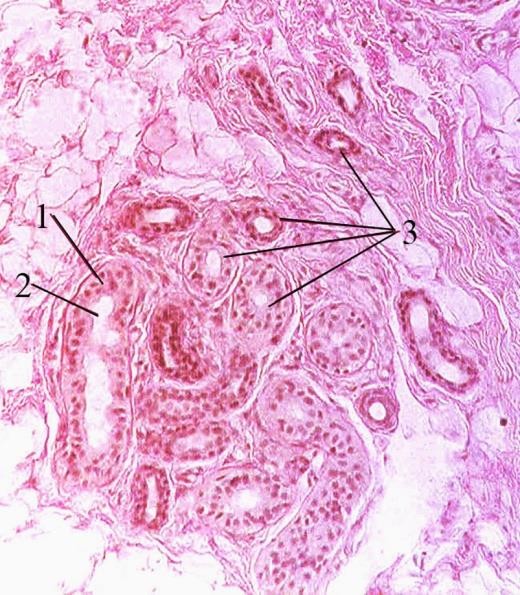 Şək 13Tünd hüceyrələr apikal sitoplazmasında qlikoproteinlə zəngın sekretor dənələrlə, açıq hüceyrələr isə mitoxondri, qlikogen və bazal səthlərində transepitelial nəqlolunmanı təmin edən büküşlərlə xarakterizə olunur. Sekretor şöbəni hər tərəfdən  səbət  kimi  əhatə  edən sitoplazmasında asidofil rənglənən aktin və miozin kompleksli təqəllüs qabiliyyətli mioepitel hüceyrənin yığılması nəticəsində sekret axacağa nəql olur. İki qatda  yerləşən  coxsıralı  kubabənzər epiteldən təşkil olunan axacaq hissə bazal və lüminal hüceyrələrdən ibarətdir. İri, heteroxromatin nüvəyə malik bazal hüceyrələrin sitoplazması çoxsaylı mitoxondrilərlə, qeyri- düzgün nüvəli lüminal hüceyrələr isə az sitoplazma və bir neçə orqanel, çoxsaylı keratin  filamentlər və terminal şəbəkə ilə xarakterizə olunur. Sekretor şöbədə hasil olan sekret elektrolit tərkibinə görə qanın plazmasına yaxın olsa da axacaq hüceyrələri tərəfindən K+,  Na+,  Cl– ionlarının reabsorbsiyası və sidik cövhəri, süd turşusu, digər maddələrin ekskresiyası nəticəsində tərkibini dəyişir.Yalnız xüsusi nahiyələrdə (qoltuqaltı-axilla, döş giləsi ətrafı-areola of the nipple, anus-anal region) olan sadə borulu 3mm diametrli apokrin tər vəzilərinin  axacaqları  ekkrin  vəzilərdən fərqli olaraq dəri səthinə yox, tük follikulu kanalına açılır. Simpatik  sinir  sisteminin postqanqlionar lifləri ilə innervasiya olunan apokrin tər vəzilərinin yumaqcıq şək. li qıvrılmış sekretor şöbəsi təkqatlı kubabənzər və ya alçaq prizmatik hüceyrələrdən təşkil olunsa da vəzin mənfəzi sekretor məhsulla dolduqda bunlar yastı hüceyrələrə çevrilirlər.  Yaxşı  inkişaf  etmış dənəli endoplazmatik şəbəkə, holci kompleksi, çoxsaylı mitoxondri və ribosomlarla zəngin hüceyrələrin apikal səthlərində mikroxovlar və sitoplazmalarında 15-50 nm ölçülü lipid  və  dəmirlə zəngin bazofil dənələrin olması bu hüceyrələrin xarakter xüsusiyyətidir. Qeyd edək  ki, daha iri mənfəzə malik zülallarla zəngin apokrin tər vəzilərinin sekretinin iyli, qoxulu olması sekretə bakteriya, müxtəlif metabolitlərin qarışması ilə əlaqədardır. Tük follikulu epitelindən tumurcuq kimi başlanğıc götürən bu vəzilərin sekresiyası hormonların təsiri altında olub cinsi yetkinlik dövrünə qədər fəaliyyət göstərmir. Şəklini dəyişmiş apokrin tər vəzilərinə xarici qulaq keçəcəyində yerləşən seruminoz vəziləri və göz qapaqlarında olan  Moll  vəzilərini  misal göstərmək olar.Ovuc və ayaqaltı müstəsna olmaqla dərinin hər yerində yayılan sadə alveollu şaxələnmiş piy vəziləri bakterisid xüsusiyyətli, dərinin xüsusi quruluş və elastikliyini, bədən temperaturunun sabitliyini təmin edən xolesterol, triqliseridlər və məhv olmuş hüceyrələrdən ibarət dəri piyi - sebum hasil edir. Bəzi sahələrdə (tük follikulu olmayan sahələrdə) müstəsnalıq təşkil edib dəri səthinə açılan piy vəziləri adətən apokrin tər vəziləri kimi tük follikulu kanalının yuxarı 1/3-nə açılır. Cinsi hormonların təsiri ilə fəaliyyət göstərən və yetişkənlik dövründə aktivliyi artan piy vəziləri paycıqlı quruluşda olub, sebositlərdən ibarət sekretor şöbəsi - asinus  çoxqatlı  yastı  epitellə örtülən qısa tək axacağa açılır. Mərkəzdə yerləşən iri, dairəvi sebositlər  və onları əhatə edən bazal səfhədə yerləşən periferik kiçik hüceyrələr asinusun əsasını təşkil edir. Daima mitotik bölünməyə məruz qalan kiçik bazal hüceyrələr sferik nüvə, endoplazmatik şəbəkə, lipid damlalar ilə, iri dairəvi hüceyrələr isə zəngin saya endoplazmatik şəbəkə və çoxsaylı lipid damlaları ilə seçilirlər. Sekresiya tipi holokrin olan piy vəzi asinusunun mərkəzi hissəsində degenerasiyanın müxtəlif stadiyalarında olan sebositlər diqqəti cəlb edir ( şək 14).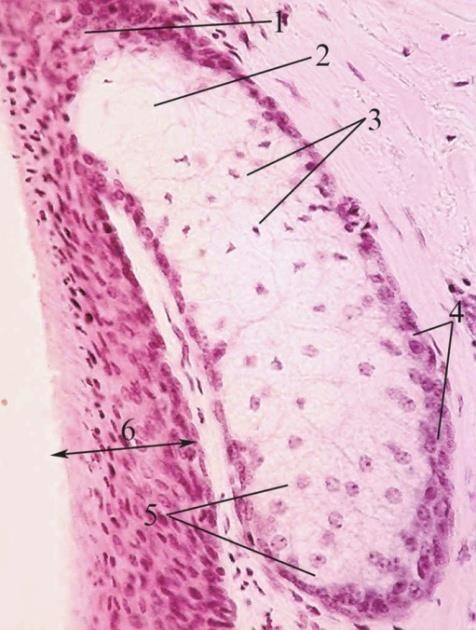 Şək 14Sebositlərin nekrozu ilə nəticələnən lipid sintezi qısa müddət ərzində baş verir.Buynuzlaşan filamentoz epidermal törəmə olan tüklər dodaqların vemilion nahiyəsi,  ovuc  və ayaqaltı, əl və ayaq barmaqları distal falanqalarının dorzal səthi, glans penis, labia minora və labia majoranın dəhliz  səthindən başqa dərinin bütün səthi boyunca  inkişaf edir.  İnsan bədənində 3 tip tüklər seçilir: uzun tüklər (saçlar, saqqal, bığ, qoltuqaltı, xarici cinsiyyət üzvündə); terminal hairs- cod, möhkəm tüklər (qaş, kirpik, burun boşluğu, qulaq keçəcəyində); vellus hairs - qısa, nazik, yumşaq tüklər (bədənin digər nahiyələrini örtən). Lakin qeyd etmək lazımdır ki, döl dövründə lanugo adlanan səthi nazik tüklər də mövcuddur. İnsanda tüklərin sayı və növü primatlara bənzəsə də onlarda vellus, primatlarda isə terminal tipdə tüklər üstünlük təşkil edir. Heyvanlarda bu törəmələr termal izolyasiya, insanlarda isə taktil stimulyasiyanı təmin edir.Əsası 3-cü ayda qoyulan tüklər epidermisin derma və hipodermisə invaginasiyasından formalaşan tük follikulundan inkişaf edir. İlk növbədə qaş, çənə, yuxarı  dodaq  nahiyələrində tüklər əmələ gəlsə də artıq bətndaxili dövrün 5-6 aylarında dölün bütün bədən səthi doğuşdan  sonra qısa müddət ərzində tökülən lanugo ilə örtülür. Cinsi yetişkənlik dövründə isə gələcəkdə periodik dəyişilən son tüklər formalaşır.Tipindən asılı olmayaraq epidermisin törəməsi olan tük ətrafındakı derma ilə birgə  xüsusi  tük, tük follikulu, dermal yataq və əlavə törəmələrdən ibarət kompleks əmələ gətirir ( şək 15)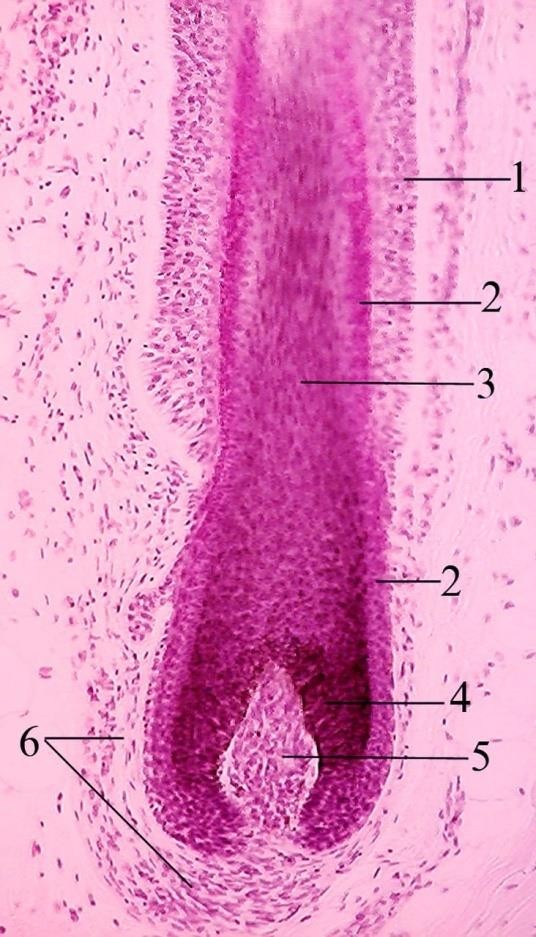 Şək 15. Uzunluğu boyunca tük soğanağı (tükün genişlənmiş əsası), kök (qıf adlanan epidermal çuxura qədər uzanan hissə) və mildən (dəridən xaricdə yerləşən hissə) təşkil olan xüsusi tük kutikula (nazik səthi qat), qabıq (tükün əsas kütləsini təşkil edən qat), beyin  maddəyə  (yalnız  uzun  və cod tüklərdə mövcud olan qat) malikdir ( şək 16)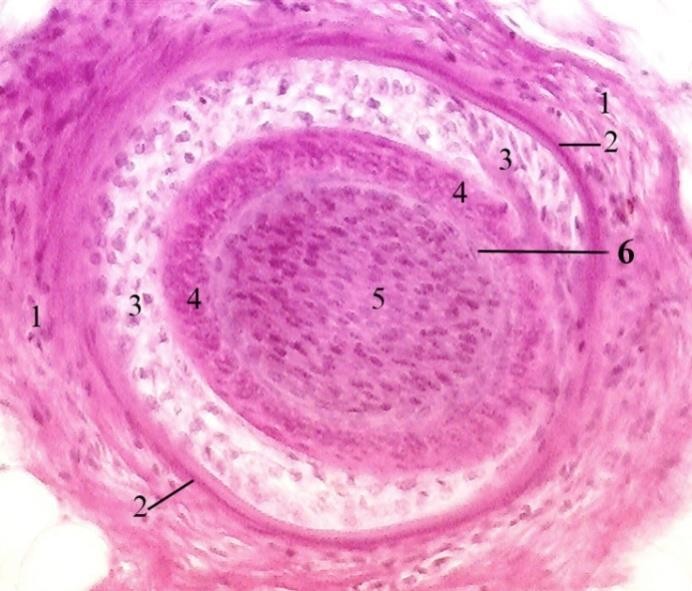 Şək 16Epitel mənşəli olan tük follikulu tük soğanağı və tük kökünü, qıf səviyyəsində sonlanan daxili epitel yataq və epidermisə keçən xarici epitel yatağı özündə birləşdirir. Tük follikulunu  hər tərəfdən əhatə edən birləşdirici toxuma mənşəli dermal  yataq  kollagen liflərdən ibarət  olub tük soğanağının aşagı basıq hissəsində tük məməciyini formalaşdırır. Derma tük follikulu epitelindən qalın şüşəyəbənzər bazal membran - Glassy membran vasitəsi ilə ayrılır. Tük kompleksinin əlavə törəmələrinə tük qıfına açılan piy vəziləri, tükü qaldıran saya əzələ aid edilir. Çəp istiqamətdə yerləşən tükü qaldıran saya əzələ bir tərəfdən tük kisəsinə, digər tərəfdən dermanın məməcikli qatına birləşir. Stress və soyuq termoreseptorlarının  qıcıqlanmasından  bu saya əzələnin yığilması nəticəsində tükün kökü dəri səthinə perpendikulyar vəziyyət alıb mil hissəsinin qaldırılmasına səbəb olur. Beləliklə “qaz dərisi” formalaşır. Dəri səthindən uzanan tükün mil hissəsi dermisdə yerləşən  kök hissədən  əsaslı surətdə fərqlənir.  Tük  soğanağı tükün  ən aşağı hissəsini təşkil edib tük follikulunun fizioloji aktivliyini tənzimləyən, qidalı maddələr və oksigenlə zəngin qan kapillyarları ilə təchiz olan  tük məməciyi  ilə birbaşa  əlaqədə olur.  Məhz tük soğanağında daxili və xarici epitel kök yataqlarının birləşməsi, hüceyrələrin qabıq və beyin maddəyə differensiasiya edib miqrasiyası baş verir. Matriks adlanan tük kökünün əsasını təşkil edən epidermisin bazal qatındakı keratinositlərə bənzəyən hüceyrələrin proliferasiyası tükün böyüməsini təmin edir. Bölünən matriks hüceyrələri tükün hər üc qat  hüceyrələrinə  və  daxili epitel yataq hüceyrələrinə başlanğıc verir.Tük soğanağı hüceyrəvi elementləri arasında  melanositlər,  Langerhans  hüceyrələri,  Merkel hüceyrələrinə də rast gəlinir. Matriks hüceyrələri arasında dermal  məməciyə  yaxın yerləşən iri melanositlərin uzun çıxıntılarından tükün piqmentasiyasını təmin edən melanin melanosomların tərkibində qabıq maddəyə nəql olunur. Yaş artdıqca tirozin amin turşusu  sintezinin azalması melanin hasilatının azalmasına və nəticə etibari ilə saçın ağarmasına  səbəb olur. Tükün beyin maddəsi tükün kökü nahiyəsində bir-biri üzərində (dəmir pulcuqlar kimi) yerləşən poliqonal formalı tədricən buynuzlaşmaya  məruz  qalan  keratinositlərdən təşkil  olunur və bu hüceyrələr yeni yaranan hüceyrə  populyasiyalarının  təzyiqi  nəticəsində  tükün  mililnə doğru yerini dəyişirlər. Buynuzlaşma prosesi epidermisdə olduğu kimi gedir. Kökün milə kecən yerində buynuzlaşma prosesi bitir, ona görə də tükün mil hissəsində beyin maddə yalnız buynuz pulcuqlardan ibarət yumşaq keratindən ibarət olur. Bu  hüceyrə  strukturlarında  həm  də  melanin və hava qovuqcuqları olur.Tükün qabıq maddəsi və kutikulada buynuzlaşma beyin maddədən fərqlidir. Əvvəla, buynuzlaşma sürətlı gedir və kökün aşağı 3/1-də bitir. Keratohialin dənələri əmələ gəlmir və pulcuqlarda sərt keratin toplanır (sistein amin turşusunu  cox  olduğu  ücün  disulfid əlaqələrinin coxluğu ilə yumşaq keratindən fərqlənir).Qabıq maddədə olan buynuz pulcuqlar uzunsov cox yastılaşmış vəziyyətdə, yelpik kimi tükün oxuna perpendikulyar olaraq kutikulaya doğru istiqamətlənirlər. Kutikula pulcuqları qısadır,  keramit  kimi  yerləşərək  tükün oxu ilə bucaq təşkil edirlər. Qabıq maddə pulcuqlarında da piqment dənələri və  hava qovuqları olur.Aşağıda tük soğanağından başlayan piy vəzilərinin axacaqları səviyyəsində sona çatandaxili kök epitel yatağı əsasən 3 komponentdən ibarətdir:Henle qatı-xarici epitel yatağının daxili qatını təşkil edən tək sırada yerləşən kub şək. li hüceyrələrHuksley qatı-bir və ya iki qatda yerləşən yastı hüceyrələr Daxili epitel yatağın kutikulası ( şək 17).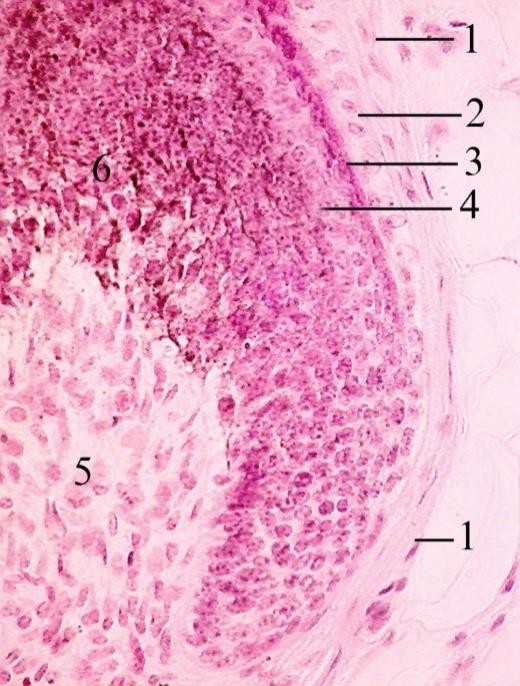 Şək 17Müəyyən dərəcədə insanın sağlamlığını öz quruluşunda əks etdirən dırnaqların forma, quruluş, uzanması yaş və cinslə əlaqədardır. Belə ki, dırnaq lövhəsində ağ ləkələr, boylama  zolaqlar mədə-bağırsaq sisteminin xəstəlikləri haqqında məlumat verirsə, sancaq şək. li dırnaq falanqası forması anadangəlmə psixi pozğunluğun əlamətidir. Sıx kompakt sərt keratinləşmiş buynuz pulcuqlardan təşkil olan dırnaq lövhəsi epitel və birləşdirici toxumadan ibarət dırnaq yatağında yerləşib, kökü (dırnaq lövhəsinin arxa hissəsi), cismi (dırnaq lövhəsinin görünən hissəsi), kənarları ayırd edilir. Kök hissə arxa dırnaq yarığına daxil olaraq üst hissəsi dırnaq büküşləri və eponychium adlanan yumşaq keratin tərkibli dırnaq dərisi ilə örtülür. Dırnaq yatağının daha qalın dırnağın kökü yerləşən hissəsi dırnaq matriksi adlanır. Bu nahiyə həm melanositlər, Langerhans və Merkel hüceyrələri, həm də intensiv çoxalaraq differensiasiya edib buynuzlaşmaya uğrayan hüceyrələrlə zəngindir. Qan damarları ilə zəngin dırnaq matriksinin birləşdirici toxuması çoxlu məməciklərdən təşkil olunmuşdur. Əmələ gəlmiş buynuz pulcuqları buynuz lövhəsinə keçir və beləliklə dırnaq uzanır. Qeyd edək ki, əl dırnaqlarının uzanması ayaq dırnaqlarından sürətli olub, həftə ərzində 0, 5mm olur. Epidermisin buynuz qatının törəməsi - hyponychium dırnaq lövhəsi altındakı sahədə yerləşib dırnağın sərbəst ucuna qədər davam edir. Dırnaq lövhəsi cisminin proksimal ucunda qalın buynuz qatlı ağ aypara lunula ən çox baş barmaqda görünür.İnnervasiyası. Dərinin bütün qatlarında hissi sinir uclarını əmələ gətirən əsasən mielinli sinir liflərindən ibarət dərialtı piy toxuması kələfindən ayrilan çoxsaylı sinir lifləri həm tük və dəri vəzilərinə, həm də məməcikli qatdakı sinir kələflərinə başlanğıc verir. Epidermisdə yayılmış  sərbəst sinir ucları mexanoreseptorlar, termoreseptorlar, nosiseptiv ağrı  reseptorlarını  əmələ gətirir. Kapsullu mexanoreseptorlar yalnız dərinin derma qatında rast gəlinir. Məməcikli qatda yerləşən armud şək. li Meyssner cisimcikləri - kapsullu  mexanoreseptorlar  epidermisdə  olan kiçik deformasiyalara belə həssas olub, taktil stimulyasiyaya məruz nahiyələrdə  daha  çoxdur (ovuc və ayaqaltı, dodaq, xarici cinsiyyət üzvləri, döş giləsi ətrafı). Torlu qatda gərilməyə həssas Ruffini cisimciyi, soyuğa həssas reseptor Krauze kolbası, daha dərində Fater-Paçini cisimciyi - təzyiq və vibrasiyaya həssas baroreseptor yerləşir ( şək 18)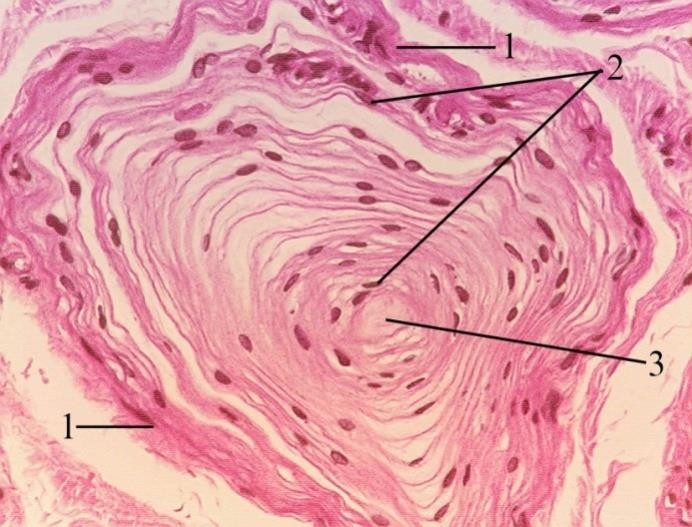 Şək 18Vaskulyarizasiyası. Dərinin birləşdirici toxuması qan və limfa damarları ilə zəngindir. Dərini qidalandıran damarlar 2 əsas damar kələfi əmələ gətirir: dərin – hipodermis və derma sərhədində; səthi - məməcikli və torlu qatın sərhədində. Dərin kələf arteriyaları tər və piy vəzilərini, tük follikulunu qanla təchiz edir. Torlu qat iki kələf arasında yerləşmiş çoxsaylı arteriovenoz anastomozlarla zəngin olub, kapilyarlar azdır. Səthi kələf isə daha kiçik arteriya və arteriolaya malikdir. Məməcikaltı tor (səthi) şəbəkədən ayrılan qısa arterial şaxələr epidermisə döğru istiqamətlənib onun qidalanmasında və termotənzimdə iştirak edir.